MON ENTRAINEMENT A LA MAISON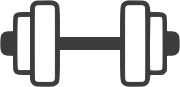 MON CARNET D’ENTRAINEMENT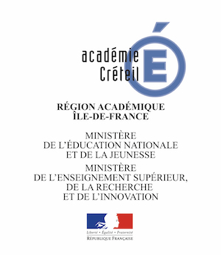 Pour une continuité pédagogique en EPS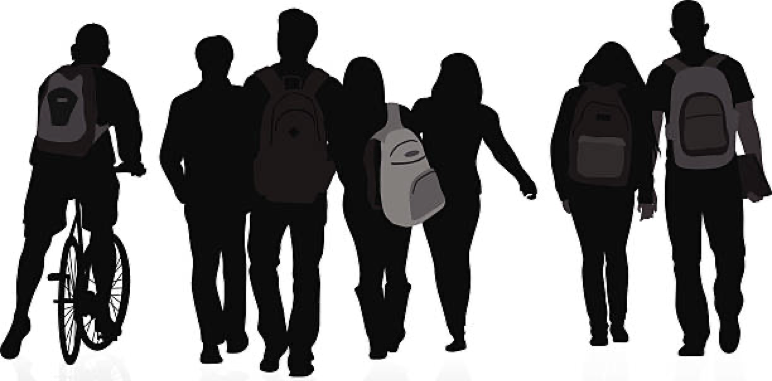 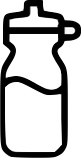 Collège & Lycée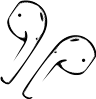  Documents ressources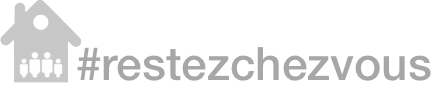 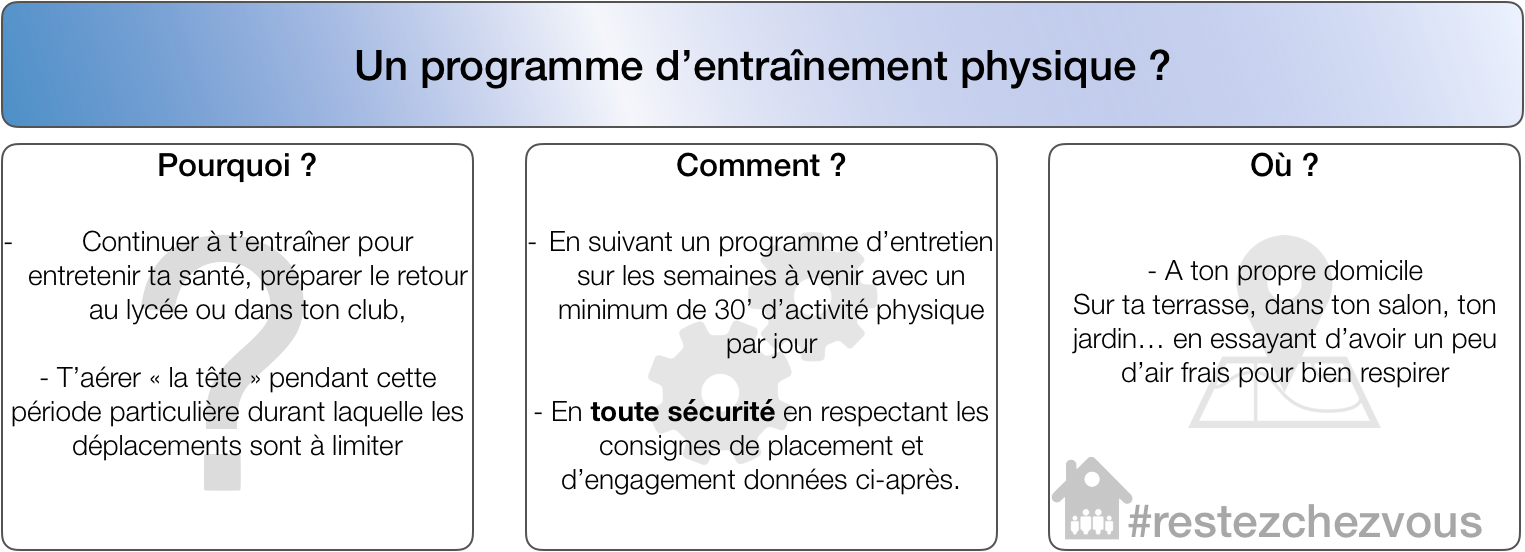 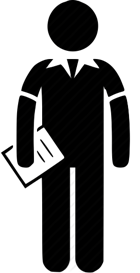 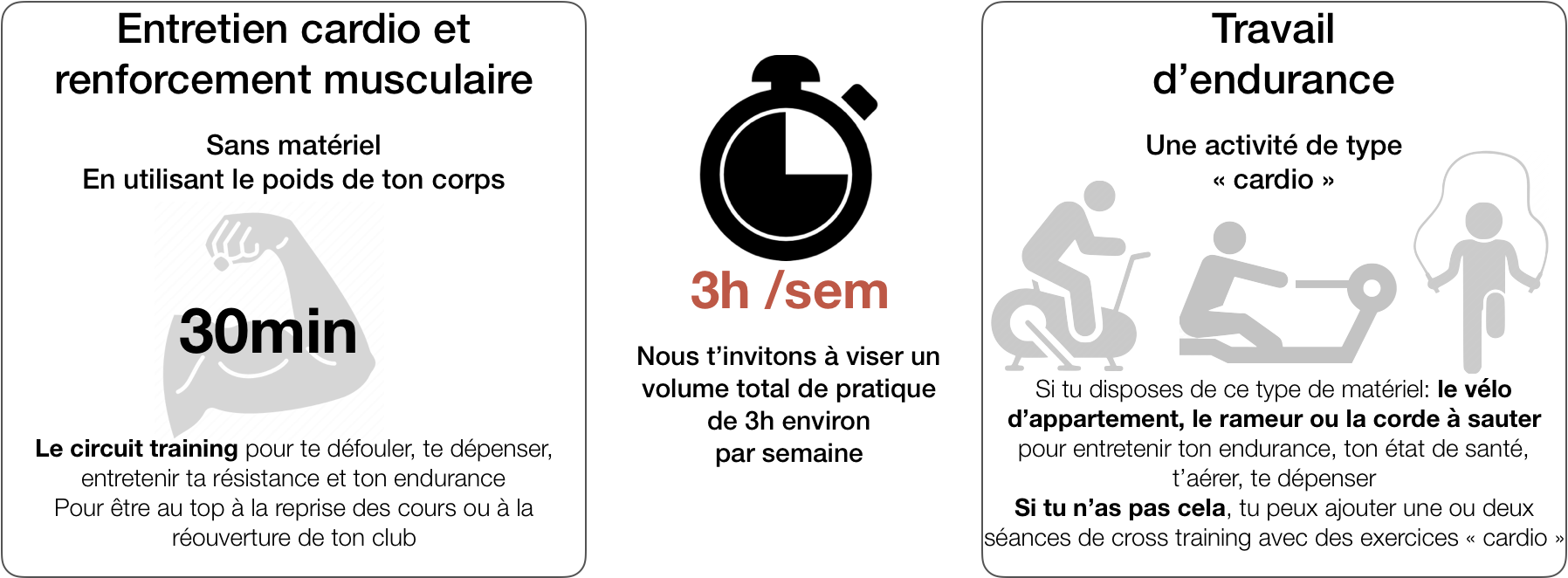 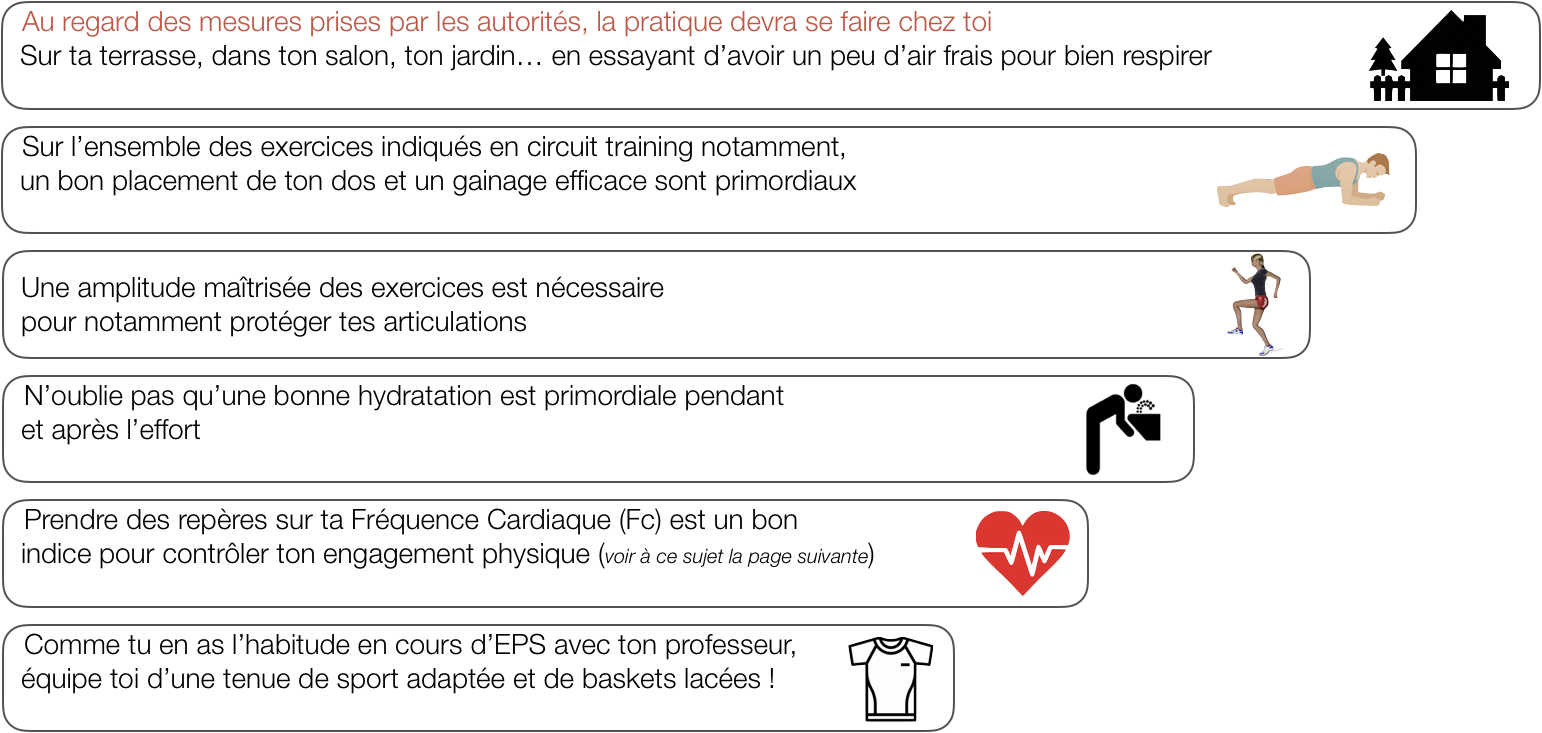 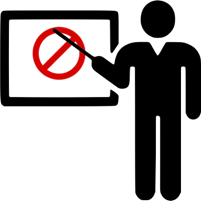 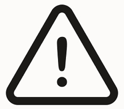 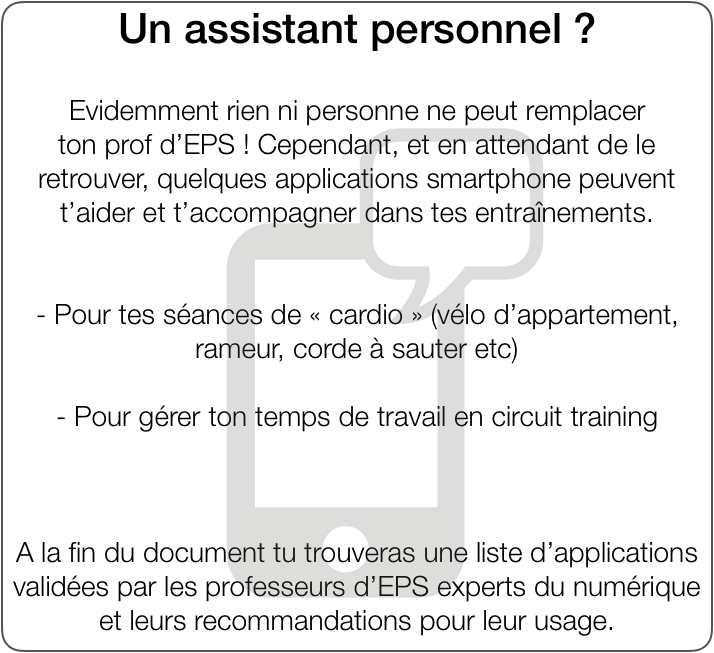 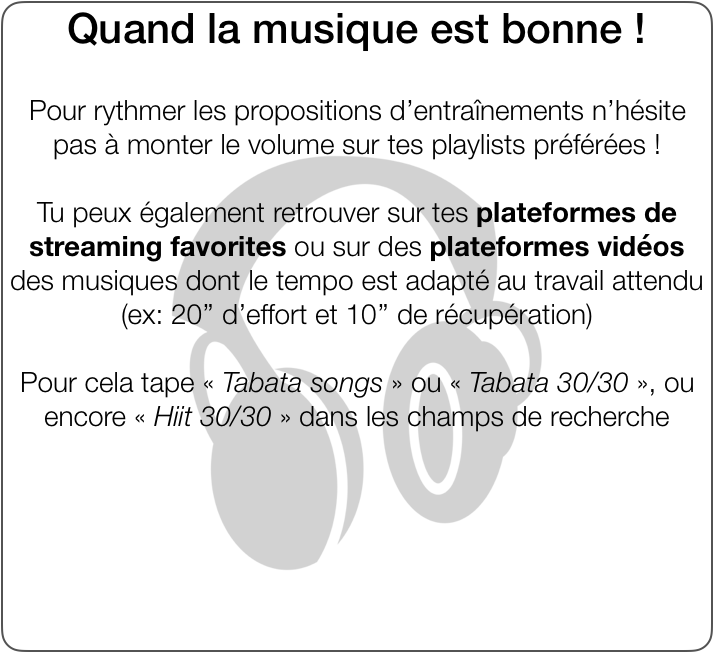 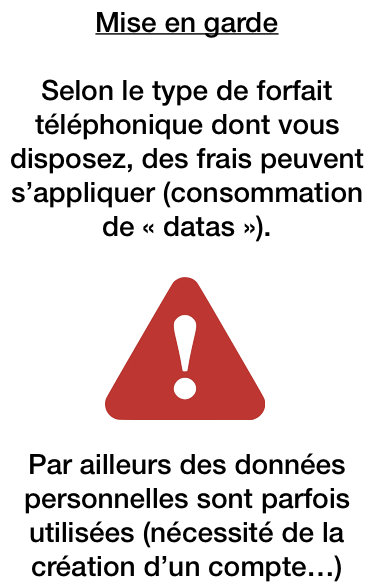 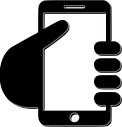 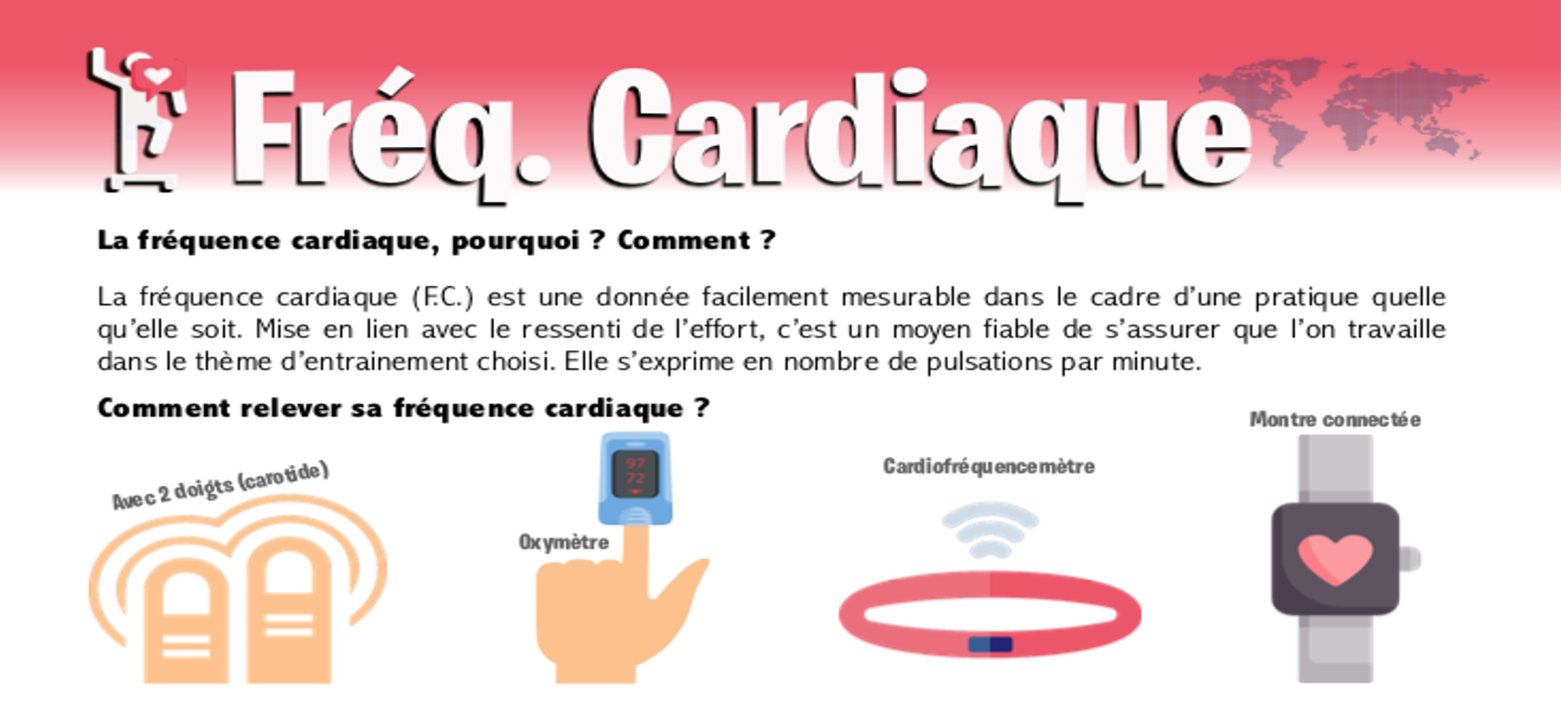 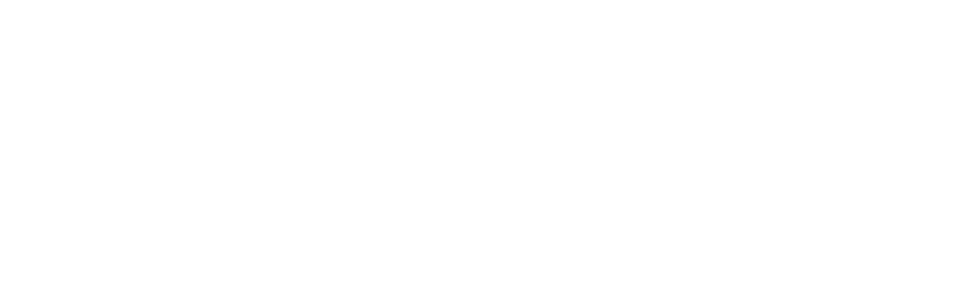 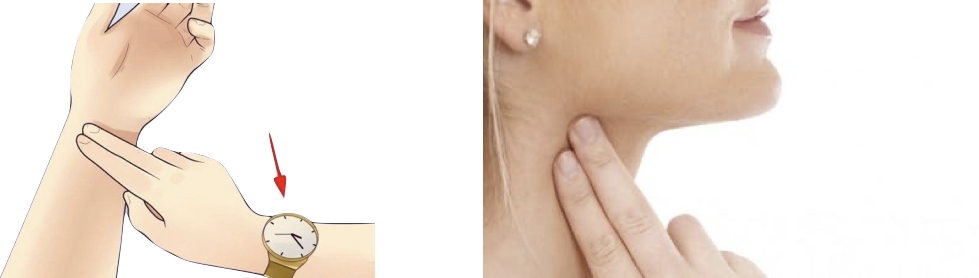 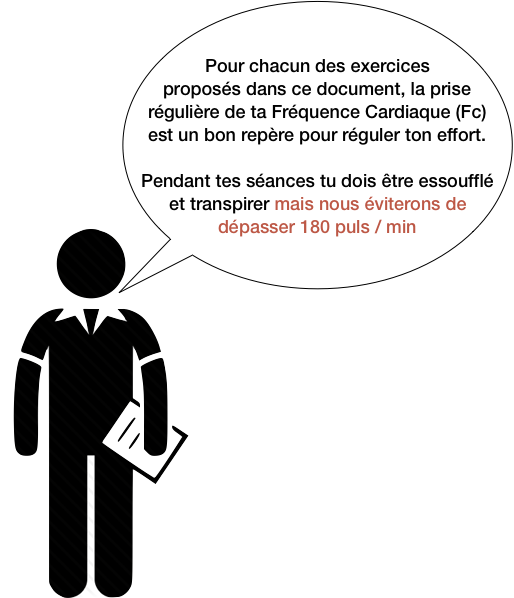 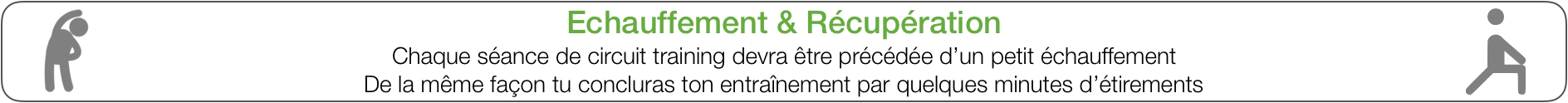 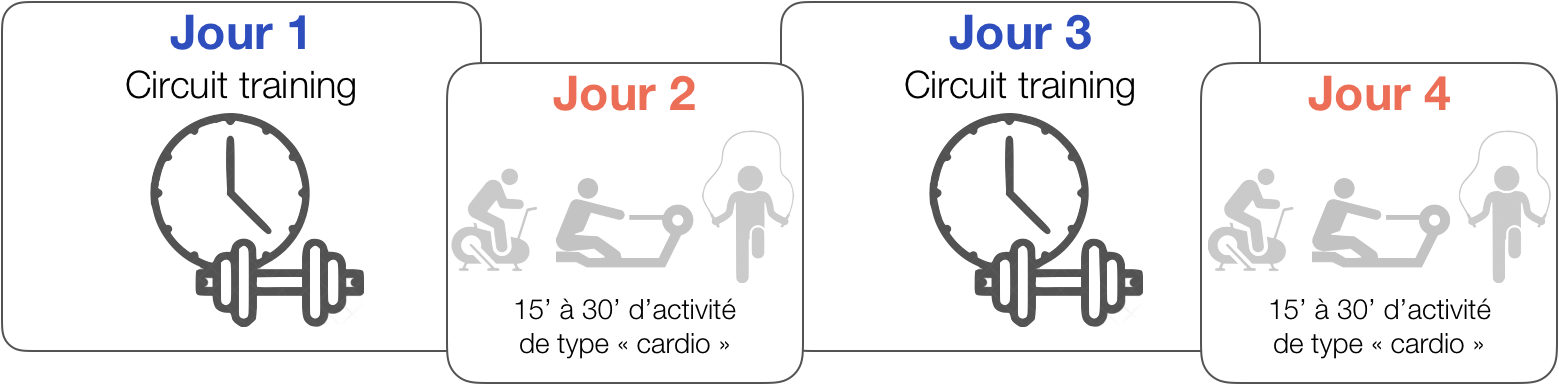 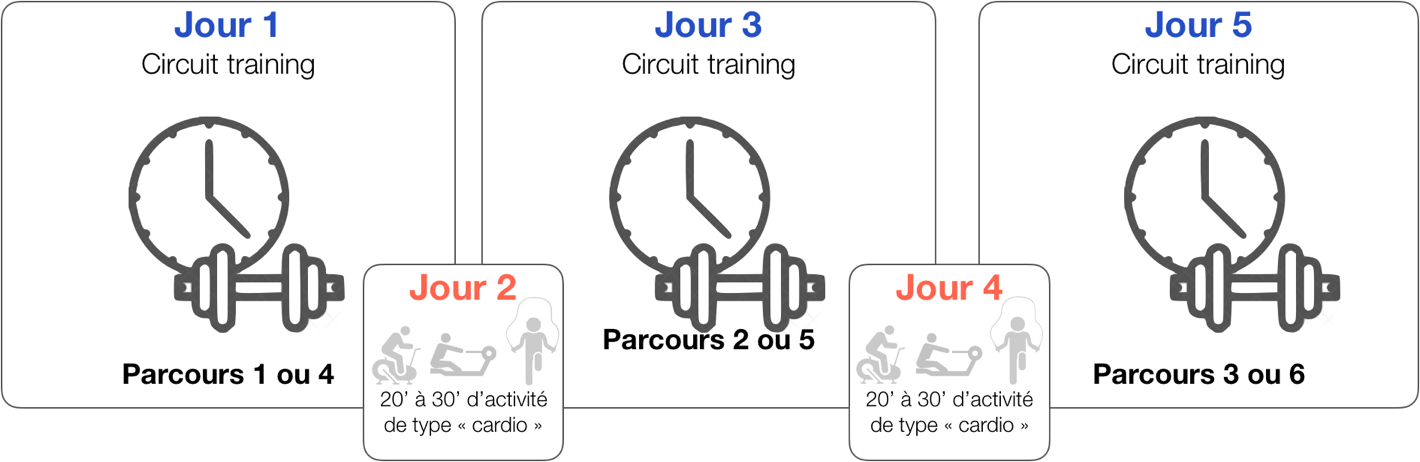 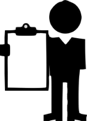 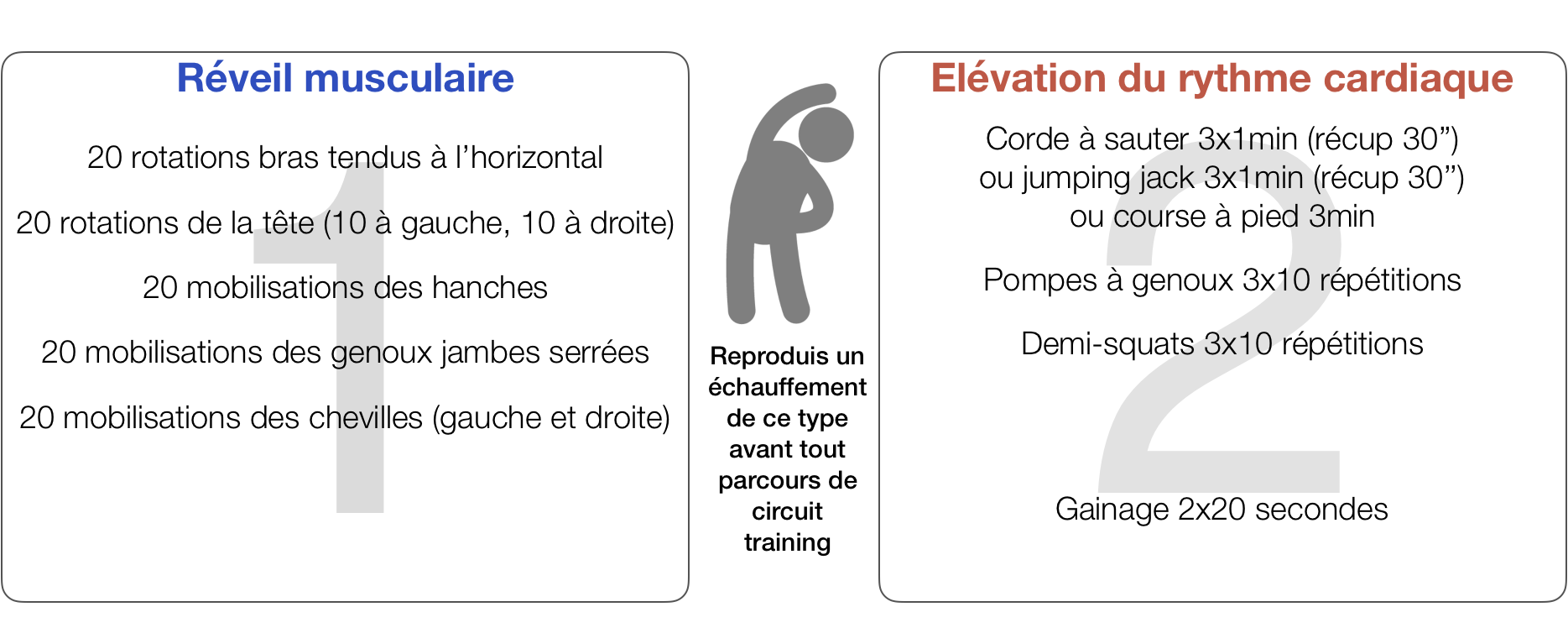 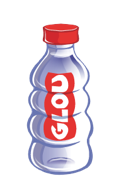 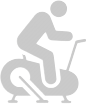 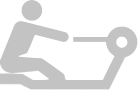 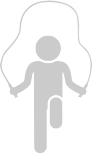 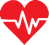 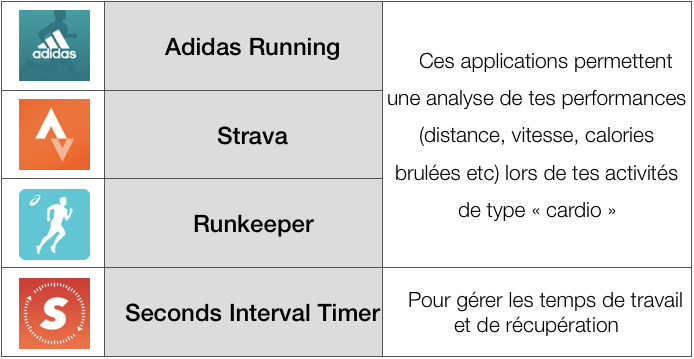 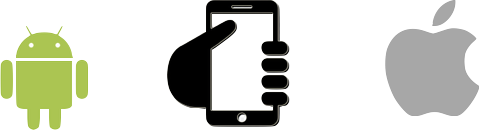 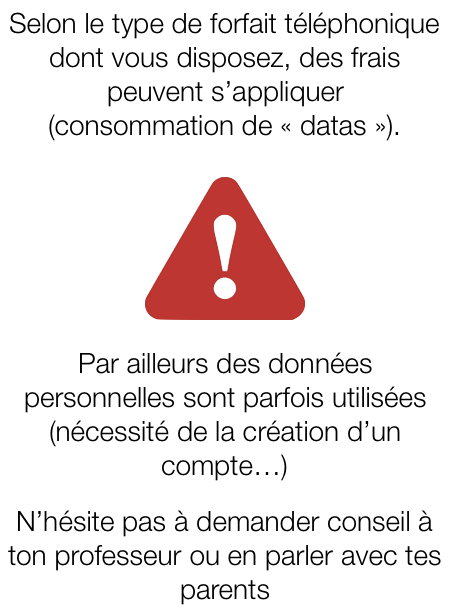 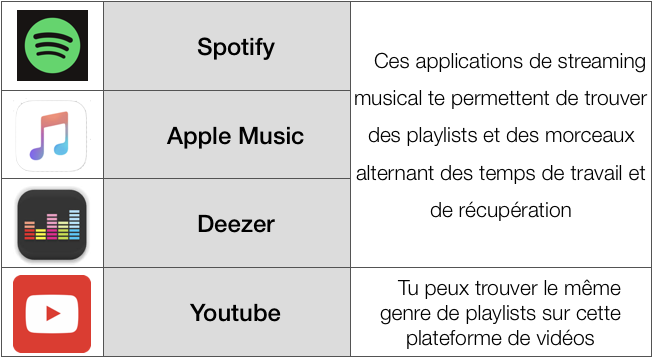 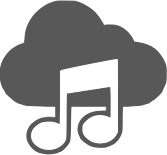 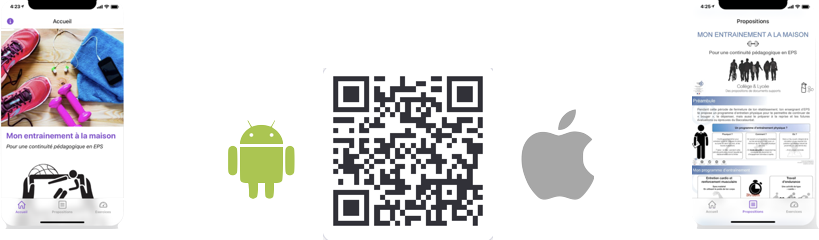 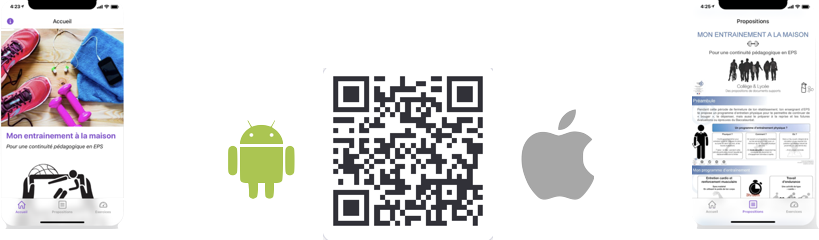 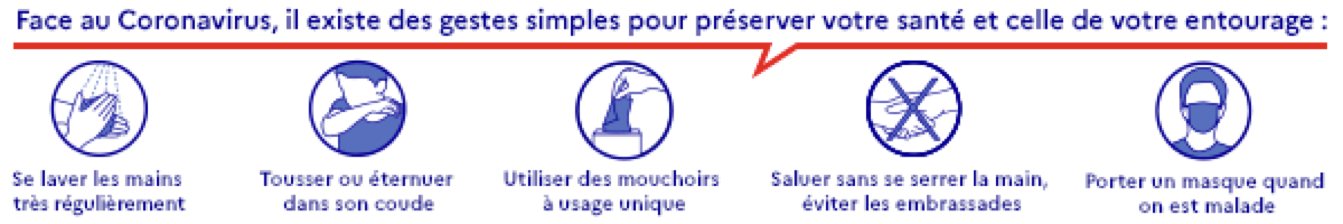 #restezchezvousExercice ou parcours réalisé(Indique son nom)Tps de travail / RépétitionsTps de récupérationComment je me sens à la fin de l’exerciceFréquence cardiaque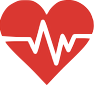 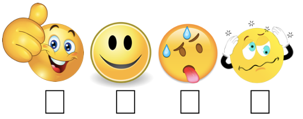 Prends ta FC régulièrement(à la fin des exercices si tu peux et/ou à la fin de ta séance)Note ici : ……… puls/min……… puls/min……… puls/min……… puls/min……… puls/minPrends ta FC régulièrement(à la fin des exercices si tu peux et/ou à la fin de ta séance)Note ici : ……… puls/min……… puls/min……… puls/min……… puls/min……… puls/minPrends ta FC régulièrement(à la fin des exercices si tu peux et/ou à la fin de ta séance)Note ici : ……… puls/min……… puls/min……… puls/min……… puls/min……… puls/minPrends ta FC régulièrement(à la fin des exercices si tu peux et/ou à la fin de ta séance)Note ici : ……… puls/min……… puls/min……… puls/min……… puls/min……… puls/minPrends ta FC régulièrement(à la fin des exercices si tu peux et/ou à la fin de ta séance)Note ici : ……… puls/min……… puls/min……… puls/min……… puls/min……… puls/minPrends ta FC régulièrement(à la fin des exercices si tu peux et/ou à la fin de ta séance)Note ici : ……… puls/min……… puls/min……… puls/min……… puls/min……… puls/minExercice ou parcours réalisé(Indique son nom)Tps de travail / RépétitionsTps de récupérationComment je me sens à la fin de l’exerciceFréquence cardiaquePrends ta FC régulièrement(à la fin des exercices si tu peux et/ou à la fin de ta séance)Note ici : ……… puls/min……… puls/min……… puls/min……… puls/min……… puls/minPrends ta FC régulièrement(à la fin des exercices si tu peux et/ou à la fin de ta séance)Note ici : ……… puls/min……… puls/min……… puls/min……… puls/min……… puls/minPrends ta FC régulièrement(à la fin des exercices si tu peux et/ou à la fin de ta séance)Note ici : ……… puls/min……… puls/min……… puls/min……… puls/min……… puls/minPrends ta FC régulièrement(à la fin des exercices si tu peux et/ou à la fin de ta séance)Note ici : ……… puls/min……… puls/min……… puls/min……… puls/min……… puls/minPrends ta FC régulièrement(à la fin des exercices si tu peux et/ou à la fin de ta séance)Note ici : ……… puls/min……… puls/min……… puls/min……… puls/min……… puls/minPrends ta FC régulièrement(à la fin des exercices si tu peux et/ou à la fin de ta séance)Note ici : ……… puls/min……… puls/min……… puls/min……… puls/min……… puls/minExercice ou parcours réalisé(Indique son nom)Tps de travail / RépétitionsTps de récupérationComment je me sens à la fin de l’exerciceFréquence cardiaquePrends ta FC régulièrement(à la fin des exercices si tu peux et/ou à la fin de ta séance)Note ici : ……… puls/min……… puls/min……… puls/min……… puls/min……… puls/minPrends ta FC régulièrement(à la fin des exercices si tu peux et/ou à la fin de ta séance)Note ici : ……… puls/min……… puls/min……… puls/min……… puls/min……… puls/minPrends ta FC régulièrement(à la fin des exercices si tu peux et/ou à la fin de ta séance)Note ici : ……… puls/min……… puls/min……… puls/min……… puls/min……… puls/minPrends ta FC régulièrement(à la fin des exercices si tu peux et/ou à la fin de ta séance)Note ici : ……… puls/min……… puls/min……… puls/min……… puls/min……… puls/minPrends ta FC régulièrement(à la fin des exercices si tu peux et/ou à la fin de ta séance)Note ici : ……… puls/min……… puls/min……… puls/min……… puls/min……… puls/minPrends ta FC régulièrement(à la fin des exercices si tu peux et/ou à la fin de ta séance)Note ici : ……… puls/min……… puls/min……… puls/min……… puls/min……… puls/minExercice ou parcours réalisé(Indique son nom)Tps de travail / RépétitionsTps de récupérationComment je me sens à la fin de l’exerciceFréquence cardiaquePrends ta FC régulièrement(à la fin des exercices si tu peux et/ou à la fin de ta séance)Note ici : ……… puls/min……… puls/min……… puls/min……… puls/min……… puls/minPrends ta FC régulièrement(à la fin des exercices si tu peux et/ou à la fin de ta séance)Note ici : ……… puls/min……… puls/min……… puls/min……… puls/min……… puls/minPrends ta FC régulièrement(à la fin des exercices si tu peux et/ou à la fin de ta séance)Note ici : ……… puls/min……… puls/min……… puls/min……… puls/min……… puls/minPrends ta FC régulièrement(à la fin des exercices si tu peux et/ou à la fin de ta séance)Note ici : ……… puls/min……… puls/min……… puls/min……… puls/min……… puls/minPrends ta FC régulièrement(à la fin des exercices si tu peux et/ou à la fin de ta séance)Note ici : ……… puls/min……… puls/min……… puls/min……… puls/min……… puls/minPrends ta FC régulièrement(à la fin des exercices si tu peux et/ou à la fin de ta séance)Note ici : ……… puls/min……… puls/min……… puls/min……… puls/min……… puls/minExercice ou parcours réalisé(Indique son nom)Tps de travail / RépétitionsTps de récupérationComment je me sens à la fin de l’exerciceFréquence cardiaquePrends ta FC régulièrement(à la fin des exercices si tu peux et/ou à la fin de ta séance)Note ici : ……… puls/min……… puls/min……… puls/min……… puls/min……… puls/minPrends ta FC régulièrement(à la fin des exercices si tu peux et/ou à la fin de ta séance)Note ici : ……… puls/min……… puls/min……… puls/min……… puls/min……… puls/minPrends ta FC régulièrement(à la fin des exercices si tu peux et/ou à la fin de ta séance)Note ici : ……… puls/min……… puls/min……… puls/min……… puls/min……… puls/minPrends ta FC régulièrement(à la fin des exercices si tu peux et/ou à la fin de ta séance)Note ici : ……… puls/min……… puls/min……… puls/min……… puls/min……… puls/minPrends ta FC régulièrement(à la fin des exercices si tu peux et/ou à la fin de ta séance)Note ici : ……… puls/min……… puls/min……… puls/min……… puls/min……… puls/minPrends ta FC régulièrement(à la fin des exercices si tu peux et/ou à la fin de ta séance)Note ici : ……… puls/min……… puls/min……… puls/min……… puls/min……… puls/minExercice ou parcours réalisé(Indique son nom)Tps de travail / RépétitionsTps de récupérationComment je me sens à la fin de l’exerciceFréquence cardiaquePrends ta FC régulièrement(à la fin des exercices si tu peux et/ou à la fin de ta séance)Note ici : ……… puls/min……… puls/min……… puls/min……… puls/min……… puls/minPrends ta FC régulièrement(à la fin des exercices si tu peux et/ou à la fin de ta séance)Note ici : ……… puls/min……… puls/min……… puls/min……… puls/min……… puls/minPrends ta FC régulièrement(à la fin des exercices si tu peux et/ou à la fin de ta séance)Note ici : ……… puls/min……… puls/min……… puls/min……… puls/min……… puls/minPrends ta FC régulièrement(à la fin des exercices si tu peux et/ou à la fin de ta séance)Note ici : ……… puls/min……… puls/min……… puls/min……… puls/min……… puls/minPrends ta FC régulièrement(à la fin des exercices si tu peux et/ou à la fin de ta séance)Note ici : ……… puls/min……… puls/min……… puls/min……… puls/min……… puls/minPrends ta FC régulièrement(à la fin des exercices si tu peux et/ou à la fin de ta séance)Note ici : ……… puls/min……… puls/min……… puls/min……… puls/min……… puls/min